               27.12.2022 г. в 16.00 часов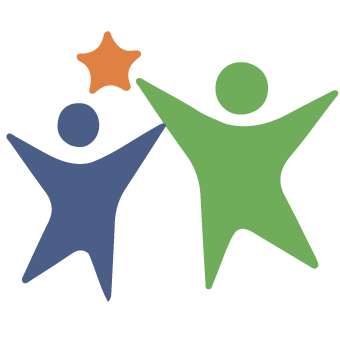 Администрация сельского поселения Малоустьикинский сельсовет приглашает граждан сельского поселенияна итоговое собрание по  Программе поддержки местных инициатив. Повестка дня:1. Информация об инициативном бюджетировании, условиях участия в конкурсном отборе проектов развития общественной инфраструктуры, основанных на местных инициативах;2. Выбор первоочередной проблемы населенного пункта участия в ППМИ;3. Определение суммы софинансирования муниципалитета, населения и спонсоров;4. Выбор инициативной группы для организации работ в рамках ППМИ;5.Решение об использовании сэкономленных бюджетных средств после проведения торгов.Место проведения СДК с. Малоустьикинское                         Просим принять активное участие!   Автобус 15.30 ч                29.01.2021 г. в 15.00 часовАдминистрация сельского поселения Малоустьикинский сельсовет приглашает граждан сельского поселенияна итоговое собрание Программа поддержки местных инициатив.Приобретение пожарной машины.Место проведения СДК с. МалоустьикинскоеПросим принять активное участие!